Modern Slavery Act 2015As a SME trading below the threshold we are not required to make a formal statement. However we do recognise that many of our clients will be seeking reassurance from us about our compliance with the requirements of the Modern Slavery Act.Modern Slavery and Human Trafficking Statement – Veni VidiModern slavery is a crime and a violation of fundamental human rights. It takes various forms, such as slavery, servitude, forced and compulsory labour and human trafficking, all of which have in common the deprivation of a person's liberty by another in order to exploit them for personal or commercial gain. We are committed to improving our practices to combat slavery and human trafficking.Organisational StructureWe are a provider of medical devices and services to the UK Healthcare sector. We operate a distributor model in our business. We have a small team working to support hospitals and surgeons throughout the UK. We have several suppliers and work with them to provide world class products for general ophthalmology. Our Supply ChainsOur supply chains include manufactures distributors and logistics companies and other professional services firms (accountancy and insurance brokers) and then a range of suppliers that we use on an ad hoc basis for goods that we purchase to use in our day to day operations. We maintain an Approved Suppliers List which contains all our suppliers.Our Commitment to Combating Slavery and Human Trafficking.Within our business there are relatively few risks in our supply chains or within our business. One of the reasons for this is because we are guided by our overall approach to doing business which requires high standards of honesty and integrity from our team. We choose to associate ourselves with industry recognised leaders with established reputations and who monitor their operations thoroughly to ensure they meet all necessary requirements to satisfy any legislation in place.Due Diligence Processes for Slavery and Human Trafficking.As part of our initiative to identify and mitigate risk we continue to monitor our commercial relationships and will review this on an annual basis. We have agreed that our Director, Francesca Parker, will have lead responsibility for our work in this area. Francesca will be the ‘point of contact’ for our customers and suppliers to raise any concerns about potential violations of our business practices or if there are concerns about any of our person or company associated with Veni Vidi being involved in activities which are contrary to the spirit and intentions of the modern Slavery Act. Francesca Parker-Boothroyd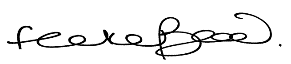 VENI VIDI MEDICAL30th January 2023